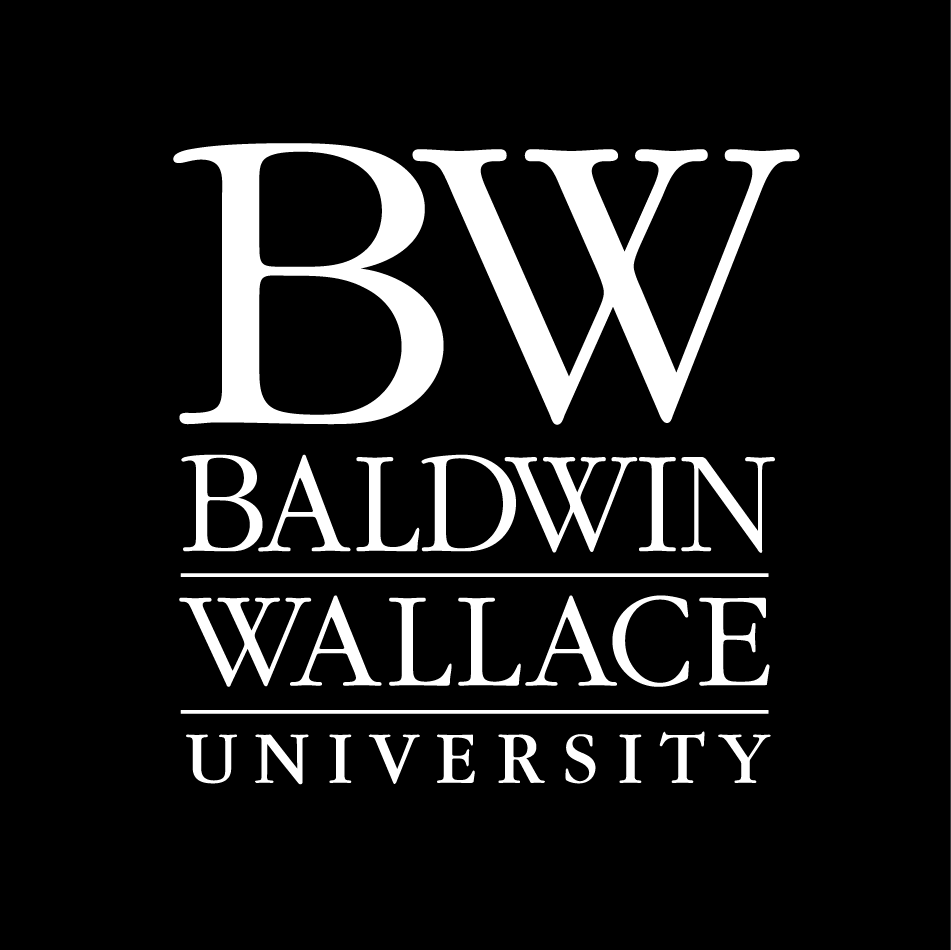   Leadership in Higher Education                  Honors Program Intern Department:			Honors Program					Academic Affairs/Student Affairs (combined)Title of Internship:		Honors Program Graduate Intern (2 Interns needed)Preferred Background or Skills:Experience with event planning, student advising, program development and evaluation, or mentoring would be helpful but all are not necessaryCandidate should be detail oriented, have strong organizational and time-management skills and should be comfortable working independently and directly with studentsIdeal candidates are comfortable in groups, able to speak articulately in front of students and parents, and able to offer a positive attitude to various constituents around campusMission Statement:The Baldwin Wallace Honors Program embraces a philosophy of education grounded in the ideas of American philosopher John Dewey. Dewey envisioned education not as preparation for some future activity or profession, but as the very height of living an engaged and social life.  Education at its best is interdisciplinary and experiential and aims to create relevant and transformational experiences that challenge worldviews and encourage intellectual exploration. Following Dewey, the Honors Program strives for a learning environment both inside and outside the classroom that engages the whole student, seeks to connect theoretical ideas to real-world applications, fosters independent thinking, and brings students together into a community of scholars. We achieve these aims through the pillars of student-directed research, service to the community, and leadership development.   Description of the Honors Program:The Honors Program at BW is both a curricular and co-curricular program that focuses on three pillars: student-directed research, service, and leadership development.  We assist highly motivated and academically successful students to access resources at BW and generate a broad university experience. The unique nature of our program allows for interns to be involved in a broad range of tasks related to student development, residence life, career and leadership development, civic engagement and community service, peer mentoring, academic advising, admission and recruitment, alumni relations, social media, course development, and more.Position Description:The Honors Program Intern will:Have an opportunity to apply the research and leadership skills from their course work in a real-world setting, under the mentorship of the Honors Program Director, Dr. Amy StoryWork directly with students in a wide variety of leadership rolesUnderstand the advantages of integrating the work of Student Affairs and Academic Affairs, offering maximum support for Honors Program studentsWork to make improvements to the Honors Program to enhance student success and create an integrated curricular and co-curricular experience for Honors students, a role that includes sitting on the Honors Program Advisory CouncilMajor Internship Responsibilities (to be divided among two interns):Attend and help to lead the First-Year Student Honors Retreat (off campus)Advise the Honors Leadership Board (student programming board) to create leadership development and Honors community building activitiesCoordinate Honors Leadership through Mentoring programThis includes service learning opportunities, leadership development training for approximately 25 students, and oversight of the application and selection process for the Peer MentorsPlan and oversee the Leadership and Career Development (LCD) WorkshopCoordinate with the Office of Advancement and Career ServicesCoordinate and lead a 10-15 person Honors Representatives Team, guiding our students as they assist with the recruitment process and assisting with planning recruiting eventsPlan off-campus outings for students as well as our Honors Symposium Series events which include parents and alumniProduce bi-annual program newsletterAssist program with assessment of learning outcomesRecruit and guide students through submission process to participate in Mideast Honors Association conference; attend conferenceSpecial Considerations:Candidate will have the opportunity to operate directly with the Student Affairs and Academic Affairs offices. Candidate will achieve invaluable experience interacting with Student and Academic Affairs individuals, faculty, and students. Candidate will also have the opportunity for professional development experiences, program development, as well as some travel. Special Hours:Hours are flexible, but candidates will need to be available for a variety of student-centered activities that often take place in late afternoon and on weekends.  Unusual Tasks (that might require physical exertion, for example):None anticipatedRequired Travel:Overnight Honors Retreat – August 18-20, 2015Some traveling for programs and events is possibleIntern will need to become certified to drive BW vans immediately upon beginning the internship in August so as to assist the office with student events